Should the current Guardianship Order continue?  Yes  No  UnsureIf you answered no or undecided, please provide details about why the current order should be revoked:If you think the order should continue, please provide details of what the order should cover:Accommodation - Are decisions needed about where you will live?  Yes  No  UnsureLifestyle - Are decisions needed about services, activities or access?  Yes  No  UnsureHealthcare – Are decisions needed about medical treatment and health care?  Yes  No  UnsurePlease provide any additional relevant information:(Attach additional pages if required)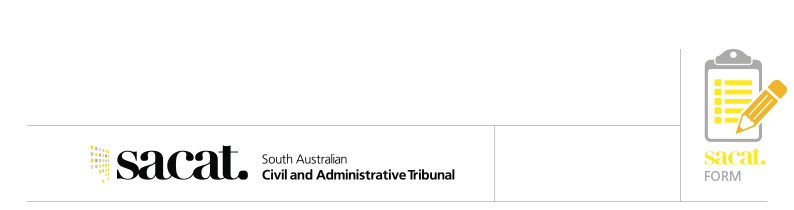 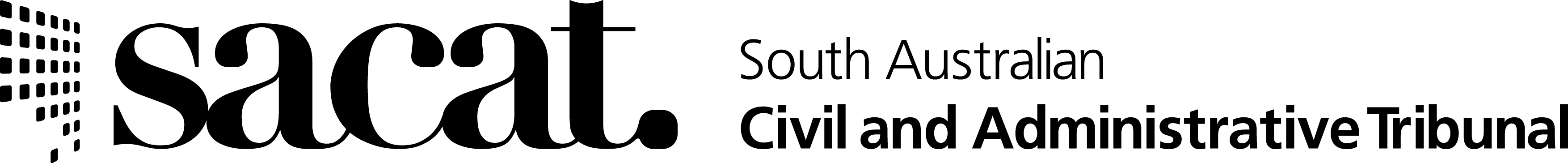 